Dějepis do 17.5.Posílám Vám k prostudování poslední část učiva o starověkém Řecku. Pak byste si napsali na Řecko test.Str. 78 – 85  - KAŽDODENNÍ ŽIVOT ŘEKŮpusťte si video – Kompas času Starověké Řecko 2 – uslyšíte tam o tomto učivuhttps://www.youtube.com/watch?v=GDkfsymzk1sudělejte si velmi stručné, jen heslovité poznámky o jejich životě Vypracujte následující úkoly a pošlete mi je do 17.5.1. Navrhni typický jídelníček starověkého Řeka.2. Vysvětli pojmy:a) sympósion ______________________________________________________________b) chitón ________________________________________________________________________3. Spojte jména s odpovídajícími pojmy. Pracujte s učebnicí na str. 81 - 854. Do schématu doplňte typy divadelních her, které se hrály v Řecku – jak se nazývaly jiným slovem vážné hry a jak veselohry, jejich charakteristiku i autory. Pracuj podle učebnice na str. 84.5. Učeb.str. 85 - V čem se soutěžilo na starověkých olympijských hrách?____________________________________________________________________________________________________________________________6. Směly soutěžit ženy? ___________________7. Co dostával vítěz? ________________________________________SnídaněObědVečeře1Feidiasslepý básník2Herodotossochař, autor Diskobola3Aristofanessochař, autor sochy Dia v Olympii4Archimedesmatematik, fyzik, sestrojil čerpadlo vod5Homérslavná básnířka6Sapfoautor komedií7Myronslavný řečník8Demosthenesotec dějepisuŘecké divadloVážné hry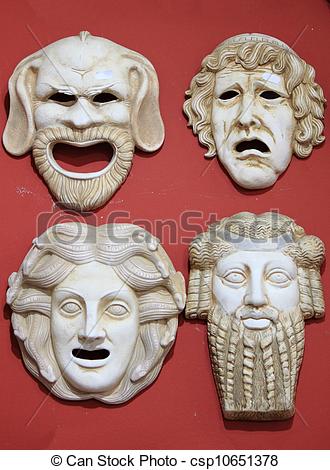 VeselohryCharakteristika těchto her:Autor:Charakteristika těchto her:Autor: